ЉУМЊУРИИ ТОЉИКИСТОН                                                РЕСПУБЛИКА ТАДЖИКИСТАН             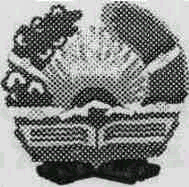 -----------------------------------------                                          ----------------------------------------------------ВАЗОРАТИ  ФАРЊАНГИ                                                          МИНИСТЕРСТВА КУЛЬТУРЫЧУМХУРИИ ТОЧИКИСТОН                                                   РЕСПУБЛИКИ  ТАДЖИКИСТАНДОНИШКАДАИ ДАВЛАТИИ                                                ТАДЖИКСКИЙ ГОСУДАРСТВЕННЫЙСАНЪАТИ ТОЧИКИСТОН ба номи М.Турсунзода                                                                       ИНСТИТУТ  ИСКУССТВ им. М. Турсунзода734063, ш. Душанбе,  х. Борбад 86 а                                        734063 г. Душанбе, ул.Борбад, 86 а___________________________________________________________________________________________________                                                                                                «Утверждаю»:                                           Ректор Таджикского государственного                                                                                      института  искусств им. М. Турсунзода                                                                доктор  педагогических наук, профессор                                                                                                                             Латипов Д. Н.___________________                                                                                      «14» октября  2014 г.ОТЗЫВведущего учреждения на диссертацию Фатемех Гассемзадех -  «Педагогические условия совершенствования образования и воспитания детей средствами искусства в Иране, представленную на соискание учёной степени кандидата наук по специальности 13.00.01 - общая педагогика, история педагогики и образования (педагогические науки). Актуальность темы исследования Благодаря творчеству, дети с ограниченными способностями, вырастая, становятся полноценными членами общества – многие их недостатки благодаря искусству компенсируются, вплоть до полного выздоровления. Для многих детей, а впоследствии и взрослых, с тяжелыми органическими нарушениями творчество становится практически единственной возможностью познания окружающего мира и единственной возможностью диалога.Роль изобразительного и прикладного искусства в воспитании ребенка связана с естественной потребностью человека к самовыражению. Каждому человеку, независимо от возраста, необходимо в какой-либо форме выплескивать новые впечатления, позитивные и негативные эмоции, возникающие в связи с теми или иными событиями. Среди различных видов деятельности (учебная, трудовая, игровая) умственно отсталые дети выделяют изобразительную деятельность и отдают ей предпочтение как наиболее интересной и занимательной. Особенно любимым является рисование. Благодаря своей доступности, наглядности и конкретности выражения оно приближается к игре.            Новизна и значимость полученных результатов исследования  - разработана педагогическая диагностика эстетического воспитания дошкольников;- определены трудности работы у учителей и детей, определены пути их преодоления; - выявлен и реализован педагогический потенциал изобразительного искусства, обеспечивающего эффективность эстетического воспитания детей;- доказана эффективность предлагаемой модели по совершенствованию приёмов обучения детей средствами искусства в образовательных учреждениях Ирана.               Теоретическую основу исследования составляют: концепция эстетического воспитания и искусства методология и теория художественного образования; идеи и положения о роли изобразительного искусства в воспитании и формировании творческой.                Теоретическая значимость исследования состоит в том, что внесен вклад в разработку теории эстетического воспитания; выделены и разработаны психолого-педагогические условия эстетического воспитания детей средствами изобразительного искусства; определены критерии и показатели эмоционального благополучия детей среднего дошкольного возраста.               Практическая значимость заключается в создании педагогического инструментария, позволяющего диагностировать состояние эстетического воспитания детей с нормой; в разработке и апробации содержания и дидактического оснащения технологии эстетического воспитания детей среднего дошкольного возраста средствами изобразительного искусства в рамках действующей в учреждении программы, не нарушая ее целостности и логики, не увеличивая нагрузку на ребенка; во внедрении в практику работы дошкольного образования комплекса взаимодействия субъектов педагогического процесса по эстетическому воспитанию.             Апробация и внедрение результатов исследования осуществлялась путем использования материалов диссертации в процессе преподавании курсов " Эстетическое воспитание», "Эстетика", "Методика воспитательной работы в школе" в Институте повышения квалификации работников образования Тегерана, Исфагана, Шираза и Ахваза; для учителей, воспитателей и руководителей с дошкольных учреждений и школ-интернатов для детей г. Тегерана, г. Душанбе, Гиссарского района и района Рудаки г.Душанбе.                  По результатам исследования сделаны сообщения на научных конференциях. Основное содержание диссертации опубликовано в печати: издано 104 работ общим объемом свыше 25 п.л., в том числе - монография (15,3 п.л.), методическое пособие (15 п.л.), 13 статей.                   Методологической основой исследования послужили общедидактические положения о сущности педагогического процесса и личности; о деятельностной природе развития личности, социальной детерминированности педагогических явлений; также теоретические основы педагогической инноватики; теоретические положения социального обучения; положения теории деятельности и образования; положения общей теории социального обучения; общенаучные положения о связи методологии, теории и практики; принципы системности, целостности, историзма, взаимосвязи и взаимозависимости социальных явлений; положения философской и педагогической андрагогики о креативной природе человека             Для решения поставленных задач в работе использовались следующие методы исследования: анализ специальной научной литературы, наблюдение, беседы, анкетирования, тестирования; констатирующий эксперимент, направленный на констатацию состояния работы по эстетическому воспитанию детей; формирующий эксперимент, направленный на эстетическое воспитание детей среднего дошкольного возраста в рамках действующей в дошкольном образовательном учреждении программы средствами изобразительного искусства; контрольный констатирующий эксперимент, оценивающий эффективность применения разработанной технологии; статистические методы обработки полученных данных и их качественный анализ.             Опытно-экспериментальное исследование проводилось в консультативном центре и детских садах г. Тегерана, методическом центре и в управлении образования г. Тегерана, в работе с учениками и учителями в семейных условиях.                Личный вклад автора заключается в следующем: 1.Изучено состояние теоретической разработанности проблемы исследования в психолого - педагогической и методической литературе.2.Разработана диагностическая программа формирования эстетического чувства у детей средствами изобразительного искусства с учетом знаний и навыков педагогов дошкольного образования.3.Опытно-экспериментальным путем проверена эффективность психолого-педагогических условий эстетического воспитания детей средствами изобразительного искусства на интегрированных занятиях, включающих разные виды художественной деятельности. Достоверность и обоснованность основных положений и выводов исследования обеспечиваются последовательной реализацией методологических основ исследования; внутренней непротиворечивостью полученных данных, их соответствием теоретическим положениям и выводам дидактики. Автор достаточно корректно использует известные научные методы обоснования полученных результатов, выводов и рекомендаций. Автором изучены и критически анализируются известные достижения и теоретические положения других авторов по вопросам морали, нравственности, права в области подготовки педагогических кадров.  Обоснованность результатов, выдвинутых соискателем, основывается на согласованности экспериментальных данных и научных выводов. Достоверность экспериментальных данных обеспечиваются использованием современных средств, методов и приёмов проведения исследований. В работе диссертант грамотно использует статистический аппарат, расширены новые понятия.Основные результаты диссертации опубликованы в 13 печатных работах, они неоднократно обсуждались на различных конференциях и получили одобрение ведущихся специалистов.Общие замечания по диссертационной работеВ исследовании слабо отражена история становления   изобразительного искусство для детей.   В работе не уделено должное место мыслям и наставлениям таджикско-персидских классиков, хотя это могло бы усилить теоретическую и историческую часть диссертации.В тексте автореферата и диссертации имеются незначительные стилистические и технические ошибкиОтмеченные недостатки не снижают качество исследований, и они не влияют на главные теоретические и практические результаты диссертации.Заключение и выводыДиссертация является законченным научно-исследовательским трудом, выполненным автором самостоятельно на высоком научном уровне.Полученные автором результаты достоверны, выводы и заключения обоснованы. Работа базируется на достаточном числе исходных данных, примеров и расчётов. Диссертация написана доходчиво, грамотно и аккуратно оформлена.По каждой главе и в работе в целом сделаны чёткие выводы. Автореферат соответствует основному содержанию диссертации.Ведущая организация рекомендует расширенное использование результатов диссертации при разработке соответствующих тем лекционных курсов по общей педагогике, истории педагогики, спецкурсов, спецсеминаров, тематики курсовых и дипломных работ, при создании учебников и учебных пособий по вопросам морально-нравственно-правового воспитания подрастающего поколения.Диссертация написана на должном научно-теоретическом уровне. Её автор продемонстрировал глубокие и разносторонние знания по различным направлениям избранной темы, показал себя вполне сложившимся исследователем, овладевшим методологией и методикой научного поиска.Диссертация является научно-квалификационной работой, содержащей решение актуальной задачи, имеющей существенное значение для педагогической науки и практики. Диссертация соответствует критериям, установленным «Положением о порядке присуждения учёных степеней» (Утверждено постановлением правительства Российской Федерации от 23 сентября 2013 года № 842), а ее автор Фатемех Гассемзадех   заслуживает присуждения учёной степени кандидата наук по специальности 13.00.01 - общая педагогика, история педагогики и образования (педагогические науки).Диссертация обсуждена на заседании кафедры культурологии и педагогики   ТГИИ им. М. Турсунзода от 12.10.2014 г. протокол №2.Заведующий кафедрой культурологии и педагогики ТГИИ им. М. Турсунзодакандидат педагогических наук, доцент                                   Халимов Н..Подпись доцента  Халимова Н. . заверяю:Начальник ОК ТГИИ им. М. Турсунзаде          